May CelebrationsMay 3……..School Lunch Hero DayMay 7……..National Teacher’s DayMay 8……..National School Nurse’s DayMay 12……..Mother’s DayMay 21……..Eat More Fruits & Vegetables DayMay CelebrationsMay 3……..School Lunch Hero DayMay 7……..National Teacher’s DayMay 8……..National School Nurse’s DayMay 12……..Mother’s DayMay 21……..Eat More Fruits & Vegetables Day1Steak & GravyMashed PotatoesTurnip GreensButtered CornDinner Roll //  Fruit // Milk2Hot Ham & Cheese SandwichFrench FriesBaked BeansFruit // Milk3Beefy RotiniSeasoned WedgesButtered CornCarrot DippersFruit // Milk6Teriyaki Beef BitesMashed PotatoesSteamed CarrotsDinner RollFruit // Milk 7Hamburger or CheeseburgerFrench FriesMac & CheeseBaked BeansFruit // Milk8Crazy ChickenMashed PotatoesSteamed BroccoliRiceFruit // Milk9Sloppy JoeFrench FriesSteamed CarrotsHamburger BunFruit // Milk10PizzaCarrot DippersSeasoned WedgesGreen BeansFruit // Milk13LasagnaSteamed BroccoliButtered Corn Garlic Breadstick  Fruit // Milk14Mozzarella Cheese SticksGreen BeansMarinara SauceEmoticon PotatoesFruit // Milk15Breakfast for Lunch Breakfast Steak / Eggs Tennessee Tots // Salsa Fruit // MilkBiscuit // Gravy16Hamburger or CheeseburgerFrench FriesBaked BeansFruit // Milk17Pizza Carrot DippersButtered CornChocolate Chip CookieFruit // Milk20Chicken ChunksMashed PotatoesGreen BeansDinner RollFruit // Milk  21Beefy RotiniGreen PeasSeasoned WedgesDinner Roll Fruit // Milk22Hamburger orCheeseburgerCrinkle Cut FriesBaked BeansHamburger BunFruit // Milk23Abbreviated DayNo Meals Served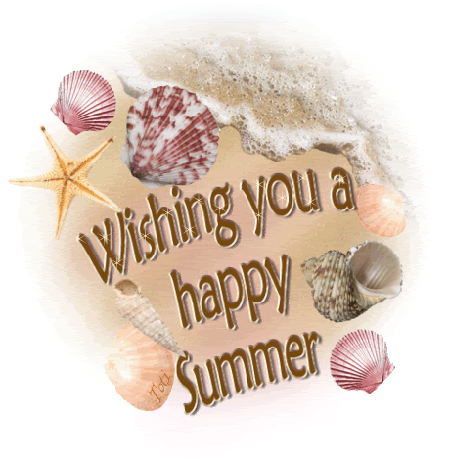 All reimbursable meals must include a fruit or vegetable on the tray. Students may decline 2 of the 5 meal components – meat/meat alternative; grain; fruit; vegetable; milk. Daily offerings may include yogurt bags, sandwiches, wraps, bento boxes, pizza munchables, soup or chili. The nationwide supply chain issue continues to impact the school meal programs with shortages, cancelled orders & limited availability of products. Every effort will be made to follow the published menu; however, last minute changes may be necessary. This institution is an equal opportunity provider.  All reimbursable meals must include a fruit or vegetable on the tray. Students may decline 2 of the 5 meal components – meat/meat alternative; grain; fruit; vegetable; milk. Daily offerings may include yogurt bags, sandwiches, wraps, bento boxes, pizza munchables, soup or chili. The nationwide supply chain issue continues to impact the school meal programs with shortages, cancelled orders & limited availability of products. Every effort will be made to follow the published menu; however, last minute changes may be necessary. This institution is an equal opportunity provider.  All reimbursable meals must include a fruit or vegetable on the tray. Students may decline 2 of the 5 meal components – meat/meat alternative; grain; fruit; vegetable; milk. Daily offerings may include yogurt bags, sandwiches, wraps, bento boxes, pizza munchables, soup or chili. The nationwide supply chain issue continues to impact the school meal programs with shortages, cancelled orders & limited availability of products. Every effort will be made to follow the published menu; however, last minute changes may be necessary. This institution is an equal opportunity provider.  